Правила техники безопасности на занятиях лыжной подготовкой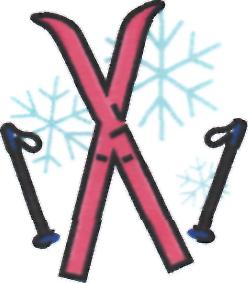 Лыжи должны быть подобраны по росту занимающегося и находиться в исправном состоянии.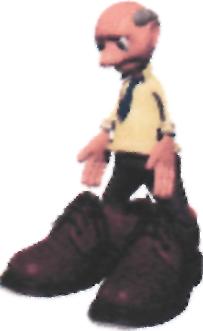 Крепления должны быть отрегулированы так, чтобы можно было   без   посторонней   помощи  прикреплять  лыжи   к  лыжным ботинкам. Палки, подобранные по росту, должны иметь наконечник, кольцо и регулируемой длины ремень для кисти руки. Лыжные  ботинки  должны  быть  подобраны по размеру:   тесная   или   очень   свободная   обувь   может   привести   к потертостям или травме. Надевать обувь лучше на два носка. Носки должны быть сухими.Одежда на занятиях лыжной подготовкой должна защищать от холода и ветра, быть легкой, удобной. Чтобы не застудить поясницу, следует надеть длинный свитер.Запрещается заниматься без головного убора. Следует надеть спортивную шапочку, прикрывающую уши, а на руки - варежки.Выйдя на улицу, не спешите вставать на лыжи, иначе на них образуется корка льда, которая будет препятствовать скольжению.В течение всего года регулярно выполняйте упражнения на выносливость. Низкий уровень выносливости является одной из причин травматизма.Следует внимательно слушать объяснения учителя, стараться правильно и точно выполнять упражнения.При передвижении на лыжах по дистанции соблюдайте интервал 3-4 м, при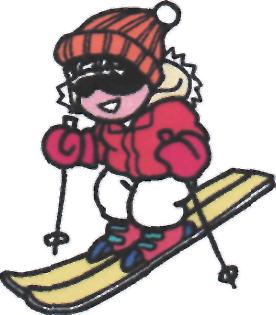 спусках - не менее 30 м. При спусках не выставляйте вперед лыжные палки. Если возникает необходимость в быстрой остановке, приседая, падать на бок (обязательно держа при этом палки сзади). Не пересекать лыжню, по которой передвигаются спускающиеся со склона лыжники. Не прыгать с трамплина: для этого нужны специальная подготовка и прыжковые лыжи. Категорически запрещается использовать лыжные палки для осаливания во время подвижных игр и эстафет: это можно делать только рукой.При занятиях лыжным спортом могут быть обморожения. При потере чувствительности кожи ушей, носа, щек следует немедленно сделать растирание. Делать это нужно сухой рукой, а не снегом, так как в последнем случае можно повредить кожу и занести инфекцию.О поломке и порче лыжного снаряжения, о необходимости сойти с дистанциинадо обязательно предупредить учителя. Не уходите с занятий без разрешения учителя.Нельзя раздеваться во время передвижения на лыжах по дистанции (это приведетк простуде). Лучше снять лишнюю одежду до начала лыжной гонки, а после еезавершения надеть вновь.Перед входом в помещение счистить снег с лыж.	Лйг-Сразу после занятий по лыжной подготовке не пить холодную воду, чтобы не заболело горло.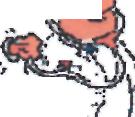 Ограничения  по температуре воздуха и погодным условиям при       V занятиях лыжной подготовкой следующие: температура не ниже -14, тихий ветер.